Yoghurt and blueberry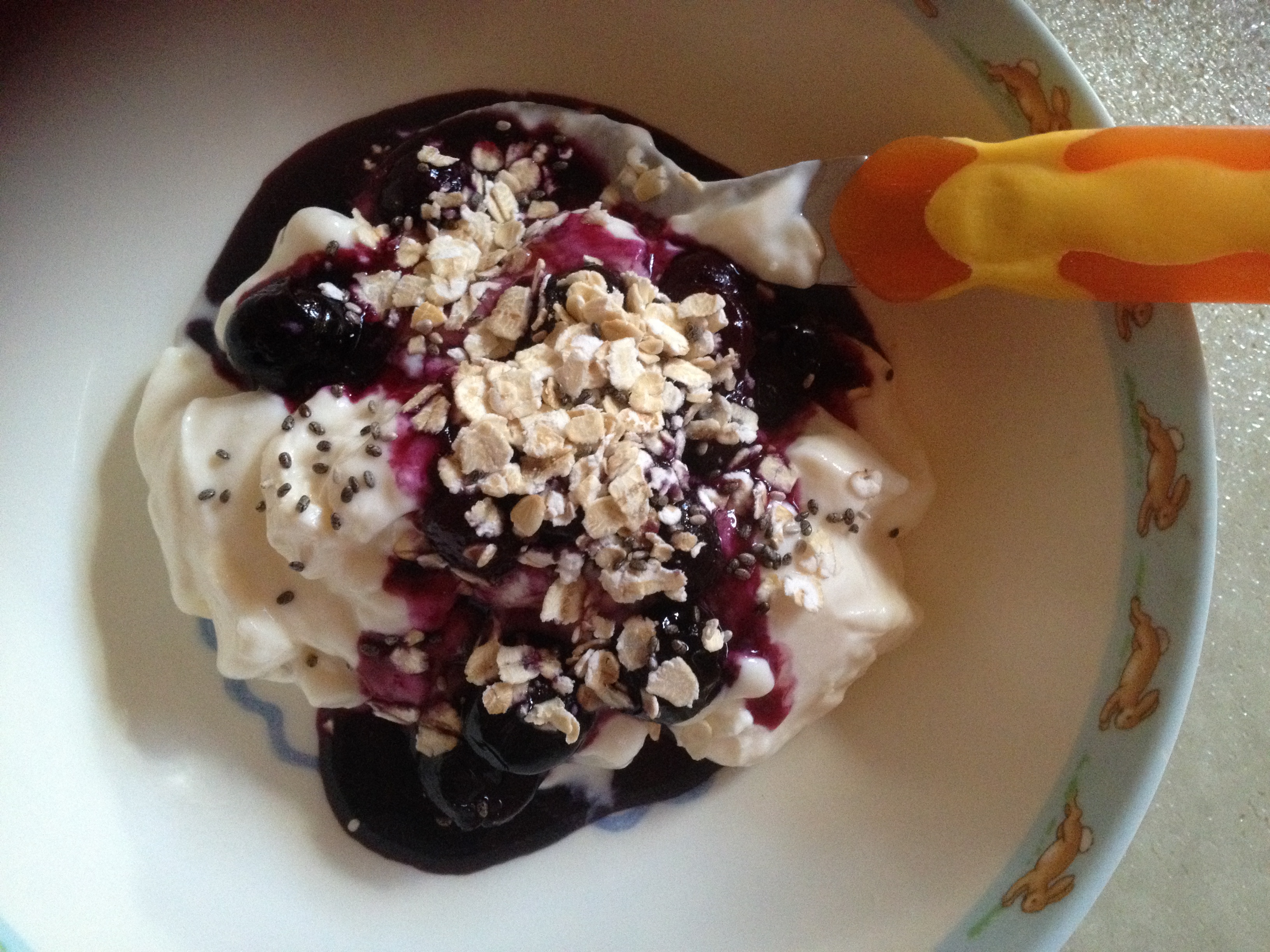 IngredientsPlain or vanilla flavoured yoghurtFrozen blueberriesOatsChia seedsMethod1. Defrost ¼ cup of frozen blueberries in the       microwave for about 2min (keep an eye on it)2. Let the blueberries cool (5min)3. Place a desired scoop of yoghurt into a bowl4. Spoon the blueberries on top5. Sprinkle with oats and chia seed